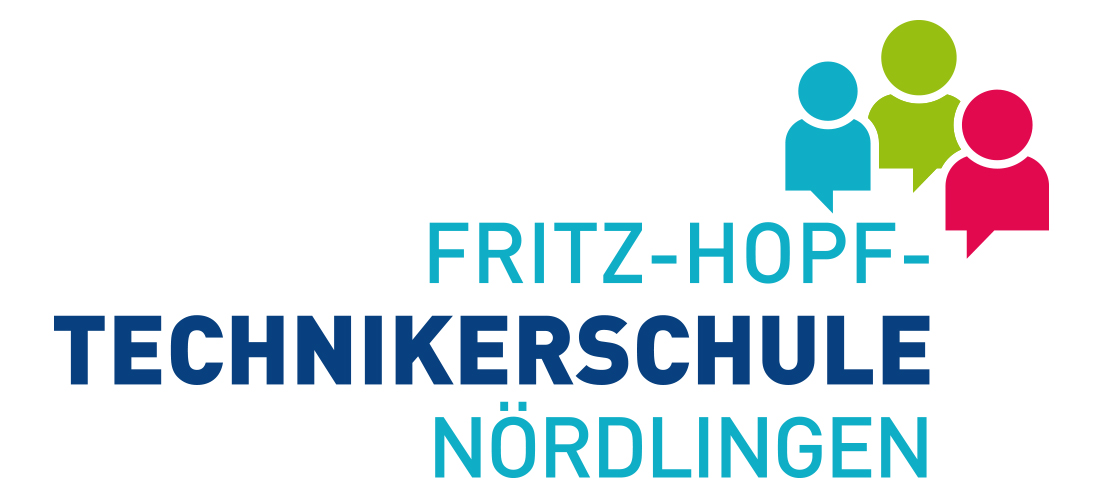 FÖRDERKREIS DER STAATLICHENFRITZ-HOPF-TECHNIKERSCHULE NÖRDLINGEN e.V.Kerschensteinerstraße 486720 NördlingenTel.: 09081 / 2953 – 0       Fax: 09081 / 2953 – 45Mail: technikerschule@bsz-noerdlingen.deHiermit beantrage ich die Aufnahme in den Förderkreis der                                                Staatlichen Fritz-Hopf-Technikerschule e.V.: Zutreffendes bitte ankreuzen.Die Überweisung der Jahresbeiträge bitte per Einzugsermächtigung.Auf Wunsch kann eine Spendenbescheinigung ausgestellt werden.-------------------------------------------------			----------------------------------------------------Ort, Datum 							Unterschriftgroße Mitgliedschaft (Unternehmen, Verbände)       300 EuroJahresbeitragkleine Mitgliedschaft (Einzelpersonen)         30 EuroJahresbeitragName:Vorname:Unternehmen / Verband:PLZ:Ort:Straße:Hausnummer:Mail:Telefon:Bank:BIC:IBAN:Stichwort: Förderkreis Fritz-Hopf-TS